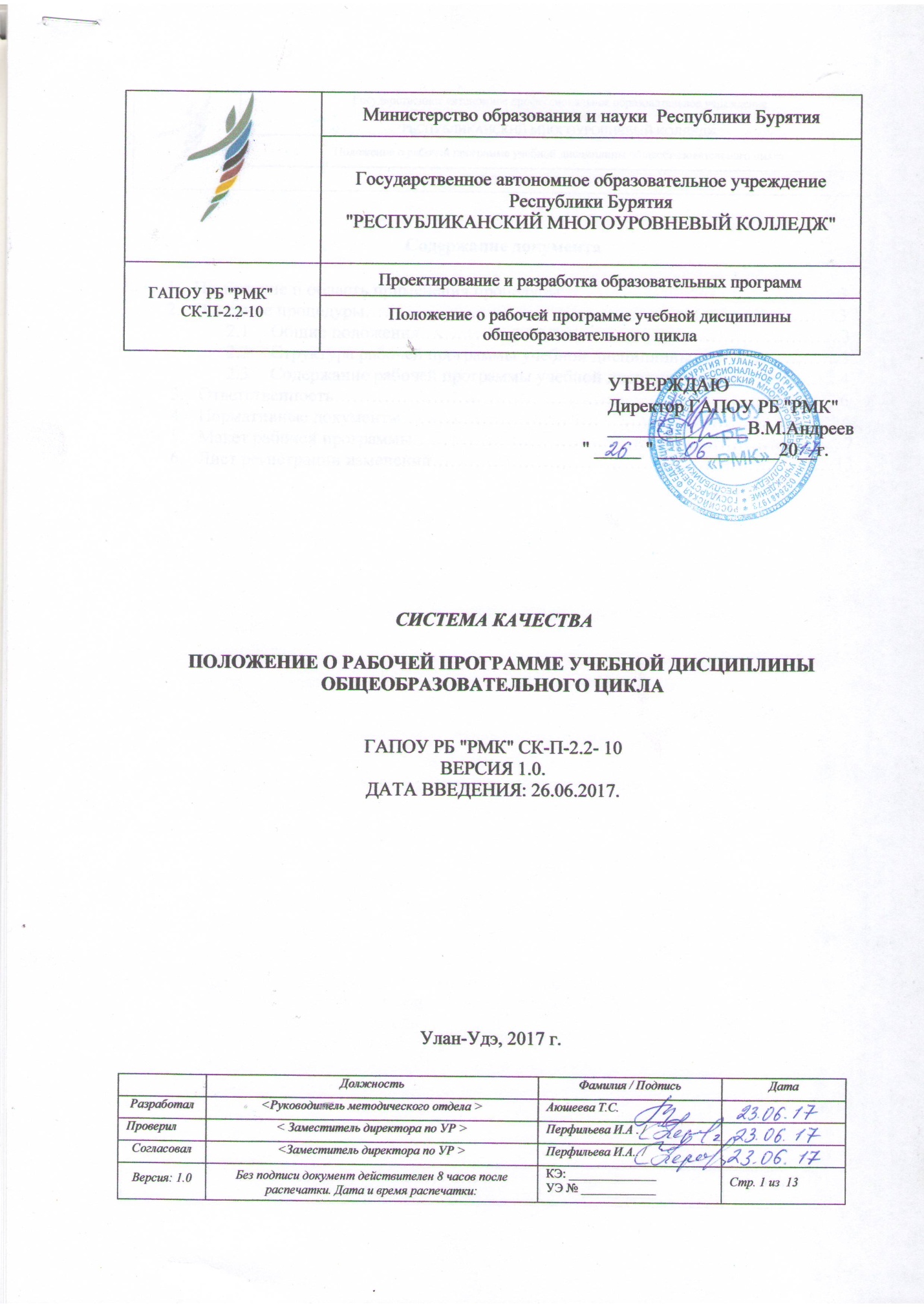                                                                                                        УТВЕРЖДАЮ                                                                        	                              Директор ГАПОУ РБ "РМК"                                                                                                      _______________В.М.Андреев                                                                                          " _____ " _____________20__г.СИСТЕМА КАЧЕСТВАПОЛОЖЕНИЕ О РАБОЧЕЙ ПРОГРАММЕ УЧЕБНОЙ ДИСЦИПЛИНЫ ОБЩЕОБРАЗОВАТЕЛЬНОГО ЦИКЛАГАПОУ РБ "РМК" СК-П-2.2- 10ВЕРСИЯ 1.0.ДАТА ВВЕДЕНИЯ: 26.06.2017.Улан-Удэ, 2017 г.                                                                                   Содержание документаНазначение и область применения процедуры………………………………………3Описание процедуры…………………………………………………………………..3Общие положения…………………………………………………………...3Структура рабочей программы учебной дисциплины……………………3Содержание рабочей программы учебной дисциплины………………….4       3.   Ответственность……………………………………………………………………….6       4.   Нормативные документы……………………………………………………………...6       5.   Макет рабочей программы…………………………..………………………………...7       6.   Лист регистрации изменений………………………………………………….……..13Назначение и область применения процедурыДанное положение разработано на основании Приказа Министерства образования и науки Российской Федерации от 17.05.2013 «Об утверждении ФГОС  среднего общего образования»,  Приказ Министерства образования и науки Российской Федерации от 14 июня 2013 № 464 «О порядке организации и осуществления образовательной деятельности по образовательным программам среднего профессионального образования»,  Рекомендации Министерства образования и науки РФ по организации получения среднего общего образования в пределах освоения образовательных программ среднего профессионального образования на базе основного общего образования с учетом требований Федеральных государственных образовательных стандартов и получаемой профессии или специальности среднего профессионального образования от 17 марта 2015 г. № 06-259, Письмо Министерства образования и науки РФ от 28 октября 2015 г. № 08-1786 “О рабочих программах учебных предметов” 2.Описание процедуры2.1 Общие положенияРабочая программа учебной дисциплины - документ, являющийся частью образовательной программы среднего профессионального образования  (далее – ОП СПО) образовательной организации и предназначен для реализации требований Федерального государственного образовательного стандарта среднего профессионального образования (далее - ФГОС СПО).Рабочая программа разрабатывается образовательной организацией самостоятельно. Основаниями для разработки рабочей программы являются ФГОС СОО, примерная программа учебной дисциплины и учебный план.Основными элементами рабочей программы учебной дисциплины являются: 1.Планируемые предметные результаты освоения конкретной дисциплины.2.Содержание учебной дисциплины с указанием форм организации учебных занятий, основных видов учебной деятельности.3. Календарно-тематическое планирование с указанием количества часов отводимых на освоение каждой темы.Рабочая программа учебной дисциплины является единой для общеобразовательного цикла всех форм обучения: очной, очно-заочной (вечерней), заочной, экстерната.2.2 Структура рабочей программы учебной дисциплиныРабочая программа учебной дисциплины должна содержать:Паспорт рабочей программы;Структура учебной дисциплины;Календарно-тематический план и содержание учебной дисциплины;Макет рабочей программы учебной дисциплины представлен в приложении 1.2.3 Содержание рабочей программы учебной дисциплины.2.3.1. Титульный лист должен содержать:-	наименование образовательной организации;-	наименование учебной дисциплины;-	указания по принадлежности рабочей программы дисциплины профессии/специальности;-	год разработки На оборотной стороне титульного листа указывается, на основе каких документов и для какой специальности (профессии) разработана рабочая программа, сведения об авторе, номер протокола и дата рассмотрения программы на заседании кафедры и заместителя директора по учебной работе. 2.3.2. Паспорт рабочей программы включает в себя:-	область применения программы;-	место дисциплины в структуре ОП СПО;-	планируемые результаты освоения учебной дисциплины. Область применения программы содержит сведения о принадлежности рабочей программы к ОП в соответствии с укрупненной группой по профессии/специальности СПО.Место дисциплины в структуре ОП определяет принадлежность дисциплины к учебному циклу (общеобразовательный цикл). Планируемые результаты освоения учебной дисциплины: личностные, метапредметные, предметные.  2.3.3. Раздел «Структура и содержание учебной дисциплины» должен содержать таблицы:-	объём учебной дисциплины и виды учебной работы;В таблице «Объём учебной дисциплины и виды учебной работы» указывается объем часов максимальной, обязательной учебной нагрузки, внеаудиторной самостоятельной работы обучающихся, консультации, индивидуальный проект, если таковой предусмотрен в учебном плане, а также конкретизируются виды обязательной учебной нагрузки: теоретические занятия, лабораторные работы, практические занятия, контрольные работы; форма итоговой аттестации по дисциплине.2.3.4. Календарно-тематический план и содержание учебной дисциплиныТаблица «Календарно-тематический план и содержание учебной дисциплины» включает в себя № занятия, дата занятия, сведения о наименовании разделов дисциплины, тем занятий, количество часов, вид занятия, виды деятельности обучающихся (учебные действия), внеаудиторную самостоятельную работу обучающихся, количество часов. По каждому разделу указывается:-	 номер и наименование раздела;-	 номер и наименование темы. По каждой учебной теме раздела приводятся:-	 содержание учебного материала (дидактические единицы);-	 лабораторные работы и (или) практические занятия (порядковый номер и наименование); контрольные и самостоятельные работы обучающихся (если предусмотрено).Содержание учебной дисциплины рекомендуется начинать с введения, где определяется место и роль дисциплины в системе профессиональной подготовки.При изложении содержания учебного материала в тексте должны быть использованы только понятия и термины, относящиеся к конкретной области науки.Обозначения, единицы измерения и т.п. должны отвечать требованиям федеральных государственных образовательных стандартов; иностранные слова (фамилии, названия, различные термины) должны приводиться в русской транскрипции.Дидактические единицы по темам должны быть направлены на приобретение обучающимися умений, знаний, определенных ФГОС по учебной дисциплине.  Перечень лабораторных работ и практических занятий, объем их часов может отличаться от рекомендованного примерной программой, но при этом должен обеспечивать достижение обучающимися личностных, метапредметных и предметных результатов, и соответствовать объему часов, указанному в рабочем учебном плане.Объем часов определяется по каждому разделу, теме. Количество часов по теме распределяется на изучение дидактических единиц учебного материала, выполнение лабораторных работ и (или) практических занятий, самостоятельную работу обучающихся. При планировании самостоятельной внеаудиторной работы обучающимся могут быть рекомендованы следующие виды заданий:-	для овладения знаниями: чтение текста (учебника, первоисточника, дополнительной литературы ); составление плана текста; графическое изображение структуры текста; конспектирование текста; выписки из текста; работа со словарями и справочниками; ознакомление с нормативными документами; учебно-исследовательская работа; использование аудио- и видео- записей, компьютерной техники и Интернета и др.;-	для закрепления и систематизации знаний: работа с конспектом лекций (обработка текста); повторная работа над учебным материалом (учебника, первоисточника, дополнительной литературы, аудио- и видеозаписей); составление плана и тезисов ответа; составление таблиц для систематизации учебного материала; изучение нормативных материалов; ответы на контрольные вопросы; аналитическая обработка текста (аннотирование, рецензирование, реферирование и др.); -	подготовка сообщений к выступлению на семинаре, конференции; подготовка рефератов, докладов; составление библиографии, тематических кроссвордов; тестирование и др.;-	для формирования умений: решение задач и упражнений по образцу; решение вариантных задач и упражнений; выполнение чертежей, схем; выполнение расчётно-графических работ;  - решение ситуационных задач; подготовка к деловым играм; проектирование и моделирование; подготовка индивидуальных проектов; экспериментально-конструкторская работа; опытно-экспериментальная работа и др.- если по учебному плану предусмотрен индивидуальный проект, то в рабочей программе указать темы индивидуального проекта.3.  ОтветственностьОтветственность за введение процедуры в действие осуществляет заместитель директора по учебной работе.Нормативные документыФЗ от 29.12.2012 №273-ФЗ «Об образовании в Российской Федерации»; Приказ Министерства образования и науки Российской Федерации от 17.05.2013 «Об утверждении ФГОС  среднего общего образования»;Приказ Министерства образования и науки Российской Федерации от 14 июня 2013 № 464 «О порядке организации и осуществления образовательной деятельности по образовательным программам среднего профессионального образования»;ГОСТ  ISO 9001-2011 Системы менеджмента качества. Требования;Рекомендации Министерства образования и науки РФ по организации получения среднего общего образования в пределах освоения образовательных программ среднего профессионального образования на базе основного общего образования с учетом требований Федеральных государственных образовательных стандартов и получаемой профессии или специальности среднего профессионального образования от 17 марта 2015 г. № 06-259Письмо Министерства образования и науки РФ от 28 октября 2015 г. № 08-1786 “О рабочих программах учебных предметов”Приложения.Приложение 1. Макет рабочей программы учебной дисциплиныПриложение 1МИНИСТЕРСТВО ОБРАЗОВАНИЯ И НАУКИ РЕСПУБЛИКИ БУРЯТИЯГОСУДАРСТВЕННОЕ АВТОНОМНОЕ ПРОФЕССИОНАЛЬНОЕ ОБРАЗОВАТЕЛЬНОЕ УЧРЕЖДЕНИЕ РЕСПУБЛИКИ БУРЯТИЯ«РЕСПУБЛИКАНСКИЙ МНОГОУРОВНЕВЫЙ КОЛЛЕДЖ»РАБОЧАЯ ПРОГРАММА УЧЕБНОЙ ДИСЦИПЛИНЫдля профессии (специальности)_______________________________                                                                                         (код, наименование)20___ гРабочая программа учебной дисциплины составлена на основе Федерального государственного образовательного стандарта среднего общего образования и основной профессиональной образовательной программы по профессии (специальности) __________________________                                                                                                                (код, наименование)Преподаватель:__________________________________Одобрена Научно-методическим советом колледжаПротокол № ______От «      »_______________ 2016г.Председатель научно-методического совета   _____________________/_______________1.ПАСПОРТ РАБОЧЕЙ ПРОГРАММЫ УЧЕБНОЙ ДИСЦИПЛИНЫОбласть применения рабочей программысреднего общего Рабочая программа учебной дисциплины общеобразовательного цикла является частью программы подготовки квалифицированных рабочих, служащих (специалистов среднего звена) в пределах освоения образовательных программ среднего профессионального образования на базе основного общего образования с учетом требований Федерального государственного образовательного стандарта среднего общего образования  и получаемой профессии или специальности среднего профессионального образования в соответствии с ФГОС по профессии (специальности) среднего профессионального образования _______________________________________________________________________                                               (код, наименование)укрупнённой группы _____________________________________________________                                                                                                                               (код, наименование)Место учебной дисциплины в структуре основной профессиональной образовательной программы: дисциплина входит в общеобразовательный цикл, базовый уровень Планируемые результаты освоения учебной дисциплины:Личностные:______________________________________________________________________Метапредметные:_______________________________________________________________________Предметные:СТРУКТУРА УЧЕБНОЙ ДИСЦИПЛИНЫОбъём часов и виды учебной работыИтоговая аттестация в форме ___________________________________________________3.КАЛЕНДАРНО-ТЕМАТИЧЕСКИЙ ПЛАН И СОДЕРЖАНИЕ УЧЕБНОЙ ДИСЦИПЛИНЫ6. Лист регистрации изменений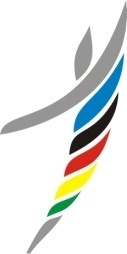 Министерство образования и науки  Республики БурятияГосударственное автономное образовательное учреждениеРеспублики Бурятия"РЕСПУБЛИКАНСКИЙ МНОГОУРОВНЕВЫЙ КОЛЛЕДЖ"    ГАПОУ РБ "РМК"СК-П-2.2-10Проектирование и разработка образовательных программ    ГАПОУ РБ "РМК"СК-П-2.2-10Положение о рабочей программе учебной дисциплины общеобразовательного циклаДолжностьФамилия / ПодписьДатаРазработал<Руководитель методического отдела >Аюшеева Т.С.Проверил< Заместитель директора по УР >Перфильева И.А . /Согласовал<Заместитель директора по УР >Перфильева И.А.. /Версия: 1.0Без подписи документ действителен 8 часов после распечатки. Дата и время распечатки:КЭ: ______________УЭ № ____________Стр. 1 из  13                      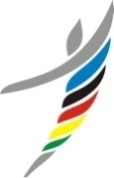 Государственное автономное профессиональное образовательное учреждениеРеспублики Бурятия"РЕСПУБЛИКАНСКИЙ МНОГОУРОВНЕВЫЙ КОЛЛЕДЖ"Положение о рабочей программе учебной дисциплины общеобразовательного циклаГАПОУ РБ "РМК"- СК-ДП-2.2 – 10Версия: 1.0Без подписи документ действителен 8 часов после распечатки. Дата и время распечатки:КЭ: ______________УЭ № ____________Стр. 2  из 13                        Государственное автономное профессиональное образовательное учреждениеРеспублики Бурятия"РЕСПУБЛИКАНСКИЙ МНОГОУРОВНЕВЫЙ КОЛЛЕДЖ"Положение о рабочей программе учебной дисциплины общеобразовательного циклаГАПОУ РБ "РМК"- СК-ДП-2.2 – 10Версия: 1.0Без подписи документ действителен 8 часов после распечатки. Дата и время распечатки:КЭ: ______________УЭ № ____________Стр. 3 из  13                          Государственное автономное профессиональное образовательное учреждениеРеспублики Бурятия"РЕСПУБЛИКАНСКИЙ МНОГОУРОВНЕВЫЙ КОЛЛЕДЖ"Положение о рабочей программе учебной дисциплины общеобразовательного циклаГАПОУ РБ "РМК"- СК-ДП-2.2 – 10Версия: 1.0Без подписи документ действителен 8 часов после распечатки. Дата и время распечатки:КЭ: ______________УЭ № ____________Стр. 4  из  13                         Государственное автономное профессиональное образовательное учреждениеРеспублики Бурятия"РЕСПУБЛИКАНСКИЙ МНОГОУРОВНЕВЫЙ КОЛЛЕДЖ"Положение о рабочей программе учебной дисциплины общеобразовательного циклаГАПОУ РБ "РМК"- СК-ДП-2.2 – 10Версия: 1.0Без подписи документ действителен 8 часов после распечатки. Дата и время распечатки:КЭ: ______________УЭ № ____________Стр. 5 из  13                         Государственное автономное профессиональное образовательное учреждениеРеспублики Бурятия"РЕСПУБЛИКАНСКИЙ МНОГОУРОВНЕВЫЙ КОЛЛЕДЖ"Положение о рабочей программе учебной дисциплины общеобразовательного циклаГАПОУ РБ "РМК"- СК-ДП-2.2 – 10Версия: 1.0Без подписи документ действителен 8 часов после распечатки. Дата и время распечатки:КЭ: ______________УЭ № ____________Стр. 6  из  13                         Рассмотрена на заседании кафедрыПротокол №____ «___»_________20___г.Руководитель кафедры___________/_______________________УТВЕРЖДАЮЗаместитель директорапо учебной работе________/______________«____»____________20__г.СОДЕРЖАНИЕСОДЕРЖАНИЕСТР.1.ПАСПОРТ РАБОЧЕЙ ПРОГРАММЫ УЧЕБНОЙ ДИСЦИПЛИНЫ2.СТРУКТУРА УЧЕБНОЙ ДИСЦИПЛИНЫ3.КАЛЕНДАРНО-ТЕМАТИЧЕСКИЙ ПЛАН И СОДЕРЖАНИЕ УЧЕБНОЙ ДИСЦИПЛИНЫВид учебной работыОбъём часовОбъём часовОбъём часовОбъём часовОбъём часовВид учебной работы1 семестр2 семестр3 семестр4 семестрВсегоМаксимальная учебная нагрузка Обязательная учебная нагрузка В том числе:Теоретические занятияЛабораторные работыПрактические занятияКонтрольные работыВнеаудиторная самостоятельная работаКонсультацииИндивидуальный проект№п/пДата занятияНаименование разделов и тем занятийКол-вочасовВид занятияВиды деятельности обучающихся(учебные действия)Внеаудиторная самостоятельная работаКол-во часов12345678Семестр ____Примерные темы индивидуальных проектов:Итого за ___ семестр:Итого за ___ семестр:Итого за ___ семестр:Всего:Всего:Всего:Государственное автономное профессиональное образовательное учреждениеРеспублики Бурятия"РЕСПУБЛИКАНСКИЙ МНОГОУРОВНЕВЫЙ КОЛЛЕДЖ"Положение о рабочей программе учебной дисциплины общеобразовательного циклаГАПОУ РБ "РМК"- СК-ДП-2.2 – 10НомеризмененияНомера листовНомера листовНомера листовОснованиедля внесения измененийПодписьРасшиф-ровкаподписиДатаДата введения измененияНомеризменениязамененныхновыханнулированныхОснованиедля внесения измененийПодписьРасшиф-ровкаподписиДатаДата введения измененияВерсия: 1.0Без подписи документ действителен 8 часов после распечатки. Дата и время распечатки:КЭ: ______________УЭ № ____________Стр. 13  из  13                         